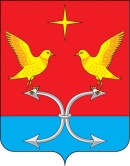 АДМИНИСТРАЦИЯ НОВОМИХАЙЛОВСКОГО СЕЛЬСКОГО ПОСЕЛЕНИЯКОРСАКОВСКОГО РАЙОНА ОРЛОВСКОЙ ОБЛАСТИПОСТАНОВЛЕНИЕ    27 сентября 2023 года                                                                               № 34с.НовомихайловкаО проведении общественных обсуждений по проекту Программы профилактики рисков причинения вреда (ущерба) охраняемым законом ценностям по муниципальному контролю в сфере благоустройства на территории Новомихайловского сельского поселения Корсаковского района Орловской области  на 2024 годВ соответствии  со  статьей 44 Федерального закона                                                            от 31.07.2020 №248-ФЗ «О государственном контроле (надзоре)                                                и муниципальном контроле в Российской Федерации», руководствуясь постановлением Правительства Российской Федерации от 25.06.2021 № 990                         «Об утверждении Правил разработки и утверждения контрольными (надзорными) органами программы профилактики рисков причинения вреда (ущерба) охраняемым законом ценностям», Уставом Новомихайловского сельского поселения Корсаковского района Орловской области  п о с т а н о в л я ю:1. Провести на территории Новомихайловского сельского поселения Корсаковского района Орловской области общественные обсуждения по проекту Программы профилактики рисков причинения вреда (ущерба) охраняемым законом ценностей по муниципальному контролю в сфере благоустройства на территории Новомихайловского сельского поселения Корсаковского района Орловской области на 2024 год (далее по тексту – Проект).2. Срок проведения общественных обсуждений со 02.10.2023г.                                          по 31.10.2023г..3. Предложения и замечания участников общественных обсуждений принимаются со 02.10.2023г. по 31.10.2023г..1) в письменной форме в адрес администрации сельского поселения               по адресу: Орловская область, Корсаковский район, с. Новомихайловка, д.100; тел. 8 905 856 – 57 - 42, в рабочие дни с 9-00 до 17-00 (перерыв на обед с 13-00 до 14-00), путем передачи (направления) участником общественных обсуждений своих предложений и замечаний лично, а также почтовым отправлением с приложением документов (или их копий), подтверждающих сведения. 2) на электронную почту администрации сельского поселения:                novomihailovskoesp@yandex.ru4. Не позднее 07.11.2023 года опубликовать результаты общественных обсуждений на официальном интернет-сайте администрации Корсаковского района.5. Назначить ведущего специалиста администрации – Епихину Галину Петровну лицом, ответственным за прием замечаний и предложений.7. Постановление вступает в силу со дня его официального опубликования.8. Контроль за исполнением постановления оставляю за собой.Глава сельского поселения                              И.А. Васильчикова                                     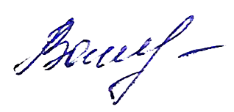 ПРОЕКТАДМИНИСТРАЦИЯ НОВОМИХАЙЛОВСКОГО СЕЛЬСКОГО ПОСЕЛЕНИЯКОРСАКОВСКОГО РАЙОНА ОРЛОВСКОЙ ОБЛАСТИПОСТАНОВЛЕНИЕ    «____»___________  2023 года                                                                            № с.НовомихайловкаОб утверждении Программыпрофилактики рисков причинения вреда (ущерба) охраняемым законом ценностям по муниципальному контролю в сфере благоустройства на территории Новомихайловского сельского поселения Корсаковского района Орловской области  на 2024 годВ соответствии с Федеральным законом от 31 июля 2020 года № 248-ФЗ «О государственном контроле (надзоре) и муниципальном контроле в Российской Федерации», постановлением Правительства Российской Федерации от 25 июня 2021 №990 «Об утверждении Правил разработки и утверждения контрольными (надзорными) органами программы профилактики рисков причинения вреда (ущерба) охраняемым законом ценностям», Федеральным законом от 06 октября 2003 года № 131-ФЗ «Об общих принципах местного самоуправления в Российской Федерации», руководствуясь Уставом Новомихайловского сельского поселения Корсаковского района Орловской области п о с т а н о в л я ю:1. Утвердить проект Программы профилактики рисков причинения вреда (ущерба) охраняемым законом ценностям по муниципальному контролю в сфере благоустройства на территории Новомихайловского сельского поселения Корсаковского района Орловской области на 2024 год (далее-Программа) согласно приложению.2. Настоящий проект постановления   обнародовать в установленном порядке и разместить на официальном  сайте администрации Корсаковского района (www.корсаково57.рф).  3. Настоящее постановление вступает в силу со дня его подписания.4. Контроль за выполнением оставляю за собой.  Глава  сельского поселения	              	                             И.А. ВасильчиковаПриложениек постановлению администрацииНовомихайловского сельского поселения Корсаковского района Орловской областиот «___» _________ 2023г. №____Программапрофилактики рисков причинения вреда (ущерба) охраняемым законом ценностям по муниципальному контролю в сфере благоустройства на территории Новомихайловского сельского поселения Корсаковского района Орловской области на 2024 годНастоящая Программа профилактики рисков причинения вреда (ущерба) охраняемым законом ценностям по муниципальному контролю в сфере благоустройства на территории Новомихайловского сельского поселения Корсаковского района Орловской области на 2024 год (далее – Программа) устанавливает порядок проведения профилактических мероприятий,  направленных на предупреждение причинения вреда (ущерба) охраняемым законом ценностям, соблюдение которых оценивается в рамках осуществления муниципального контроля в сфере благоустройства на 2024 год.Программа разработана в соответствии с положениями Федерального закона от 31 июля 2020 г. № 248-ФЗ «О государственном контроле (надзоре) и муниципальном контроле в Российской Федерации» (далее – Федеральный закон №248-ФЗ»); Федеральным законом от 31 июля 2020 г. №247-ФЗ «Об обязательных требованиях в Российской Федерации» (далее – Федеральный закон №247-ФЗ»);  постановлением Правительства Российской Федерации от 25 июня 2021 №990 «Об утверждении Правил разработки и утверждения контрольными (надзорными) органами программы профилактики рисков причинения вреда (ущерба) охраняемым законом ценностям». I. Анализ текущего состояния осуществления муниципального контроля, описание текущего развития профилактической деятельности, характеристика проблем, на решение которых направлена Программа1. Предметом муниципального контроля является соблюдение юридическими лицами, индивидуальными предпринимателями, гражданами обязательных требований Правил благоустройства территории Новомихайловского сельского поселения, в том числе требований к обеспечению доступности для инвалидов объектов социальной, инженерной и транспортной инфраструктур и предоставляемых услуг (далее – обязательные требования).2.   Обязательные требования, требования, установленные муниципальными правовыми актами в сфере осуществления муниципального контроля в сфере благоустройства, регламентированы решением Новомихайловского сельского Совета народных депутатов от  07.06.2022 г. №39 «Об утверждении Правил благоустройства на территории Новомихайловского сельского поселения Корсаковского района Орловской области».3.  Объектами муниципального контроля в сфере благоустройства являются:1) деятельность, действия (бездействие) граждан и организаций, в рамках которых должны соблюдаться обязательные требования, в том числе предъявляемые к гражданам и организациям, осуществляющим деятельность, действия (бездействие);2) здания, помещения, сооружения, линейные объекты, территории, включая земельные участки, оборудование, устройства, предметы, материалы, транспортные средства, природные и природно-антропогенные объекты и другие объекты, которыми граждане и организации владеют и (или) пользуются и к которым предъявляются обязательные требования (далее - производственные объекты) в сфере благоустройства.4. В качестве подконтрольных субъектов выступают граждане и организации, указанные в статье 31 Федерального закона №248-ФЗ», деятельность, действия или результаты деятельности которых либо производственные объекты, находящиеся во владении и (или) в пользовании которых подлежат муниципальному контролю в сфере благоустройства.II.  Цели и задачи реализации ПрограммыЦелями реализации Программы являются:           1) стимулирование добросовестного соблюдения обязательных требований всеми контролируемыми лицами;                2)  устранение условий, причин и факторов, способных привести к нарушениям обязательных требований и (или) причинению вреда (ущерба) охраняемым законом ценностям;                       3) создание условий для доведения обязательных требований до контролируемых лиц, повышение информированности о способах их соблюдения.     2. Задачами реализации Программы являются:   1) выявление причин, факторов и условий, способствующих нарушению обязательных требований, разработка мероприятий, направленных на устранение нарушений обязательных требований;          2) повышение правосознания и правовой культуры юридических лиц, индивидуальных предпринимателей и граждан;          3) приоритет реализации профилактических мероприятий, направленных на снижение риска причинения вреда (ущерба) по отношению к проведению контрольных (надзорных) мероприятий.III. Перечень профилактических мероприятий, сроки      (периодичность) их проведения                          1. В соответствии с Положением о муниципальном контроле в сфере благоустройства  на территории Новомихайловского сельского поселения Корсаковского района Орловской области,   утвержденным решением Новомихайловского сельского Совета народных депутатов Корсаковского района Орловской области  от 27.09.2021 г. № 14/1, проводятся следующие профилактические мероприятия:        1) информирование;        2) консультирование;        3) объявление предостережения;        4) профилактический визит.       2. Перечень  профилактических мероприятий с указанием сроков (периодичности) их проведения, ответственных за их осуществление указаны в приложении  к Программе.   IV. Показатели результативности и эффективности ПрограммыПриложение к Программе,                                                                                                         утвержденной постановлением администрацииНовомихайловского  сельского поселенияКорсаковского районаОрловской области от -------2023 г.  № --Перечень профилактических мероприятий,сроки (периодичность) их проведения                         Наименование показателяИсполнение показателяна 2024 год, %Полнота информации, размещенной на официальном сайте администрации Корсаковского района  (www.корсаково57.рф) в разделе – Новомихайловское сельское поселение в соответствии со статьей 46 Федерального закона № 248-ФЗ100Доля контролируемых лиц, удовлетворенных консультированием в общем количестве контролируемых лиц, обратившихся за консультацией100№Вид мероприятияФорма мероприятияСрок реализацииОтветственные должностные лица1.ИнформированиеИнформирование по вопросам соблюдения обязательных требований осуществляется администрацией посредством размещения соответствующих сведений на официальном сайте администрации,  в средствах массовой информации, через личные кабинеты контролируемых лиц.в  течение года               (по мере необходимости) Глава администрации2.КонсультированиеКонсультирование осуществляется посредствам телефонной связи,  видео-конференц-связи, на личном приеме,  а также в ходе проведения профилактического мероприятия, контрольного (надзорного) мероприятия.Консультирование осуществляется по следующим вопросам:                                             1) компетенция контрольного органа;                                                2) организация и осуществление муниципального контроля;                                     3) порядок осуществления профилактических, контрольных (надзорных) мероприятий, установленных Положением;                                   4) применение мер ответственности за нарушение обязательных требований.в  течение года               (по обращениям контролируемых лиц и их представителей)Глава администрации3.Объявление предостережения Предостережение о недопустимости нарушения обязательных требований объявляется контролируемому лицу в случае наличия у администрации сведений о готовящихся нарушениях обязательных требований или признаках нарушений обязательных требований и (или) в случае отсутствия подтвержденных  данных о том, что нарушение обязательных требований причинило вред (ущерб) охраняемым законом ценностям либо создало угрозу причинения вреда (ущерба) охраняемым законом ценностям по мере появления оснований, предусмотренных законодательствомГлава администрации 4.Профилактический визитПрофилактический визит проводится в форме профилактической беседы по месту осуществления деятельности контролируемого лица либо путем использования видео-конференц-связи.               В ходе профилактического визита может осуществляться консультирование контролируемого лица.При проведении профилактического визита контролируемым лицам не могут выдаваться предписания. Разъяснения, полученные контролируемым лицом в ходе профилактического визита, носят рекомендательный характер.профилактические визиты подлежат проведению в течение года (при наличии оснований).Обязательный профилактический визит проводится один раз в год Глава администрации 